Useful websites Reading eggshttps://readingeggs.co.uk/Oxford Owl https://www.oxfordowl.co.uk/Thursday 25th February 2021Keep going we are getting closer to the end!!! Phonics Please look at the set 2 sounds again, why not make this as playful as possible.Today we are going to hold and write a sentence using our set 2 sounds.https://youtu.be/lGF4ntq22FI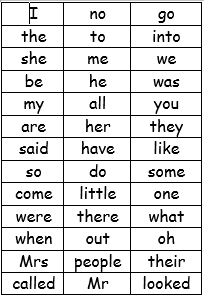 We have learned up to so and do on the red word list. This week we are learning some and come.Please can you go through the red word list upto, do with the children? This could be timed , hidden, taken outside, matched , as a bingo game similar to set 2 etc.Story. https://youtu.be/2DUkdXEJZhA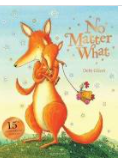 Did you spot any rhyming words?Please see the blog for some additional rhyming words.MathsThis week we are looking at sharing equally between groups.Provide 2 teddy bears, 2 plates and small even quantities of loose parts to represent different food items. Ask the children to share out loose parts equally so that the teddy gets the same. What will happen if another teddy joins the picnic?Please point out how many items are being shared and how many groups.We normally share by saying one for you and one for you , making sure each group receives an item.Hand out on the blog if required.ReadingPlease read with your grown up once today. Physical/ C-beebieshttps://www.bbc.co.uk/cbeebies/grownups/fun-exercises-to-do-at-home-with-kidsor Go outside and go for a walk with your grown upTry to put your own coat on independently today, can you zip your coat up all by yourself?Can you make your own bed?Well BeingCook some biscuits and share them between your family.Mary Berry’s fork biscuitshttps://thehappyfoodie.co.uk/recipes/fork-biscuits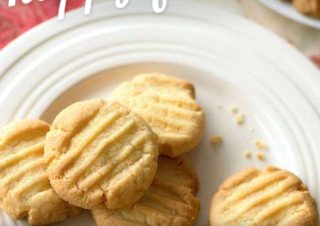 TopicToday I want you to discuss, what you have learned about the moon and what you have learned about the earth. Here is a very short clip that links gravity from the moon to the tides.https://www.facebook.com/bbcbitesize/videos/269231797108701/